インストーラインストーラのダウンロードダウンロードページよりインストーラをダウンロードします。インストーラの実行ダウンロードしたファイルを解凍した後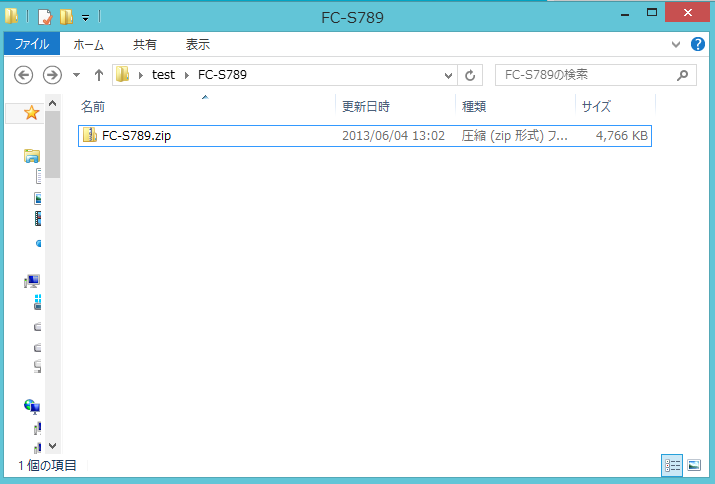 「FC-S789」フォルダ内にある「INSTALL.EXE」を実行してください。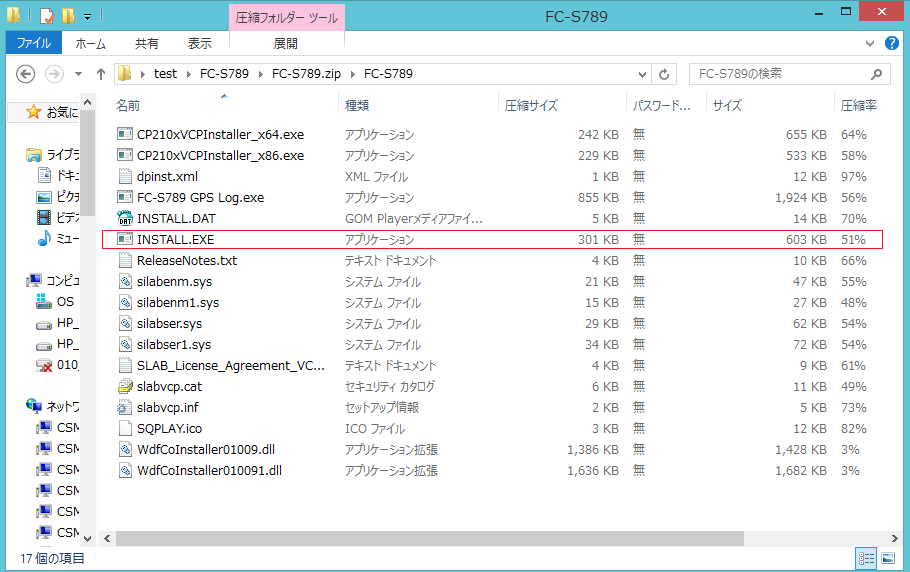 ようこそ「次へ（N）」をクリックしてください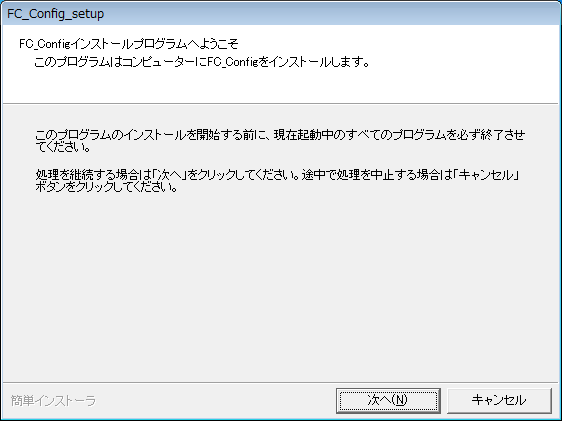 保存先の指定インストールフォルダを選択し、「次へ（N）」をクリックします。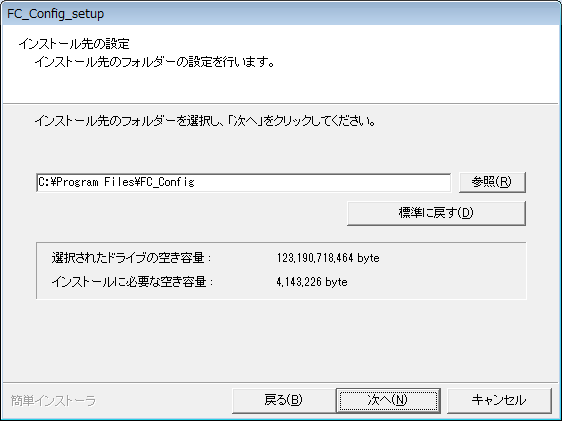 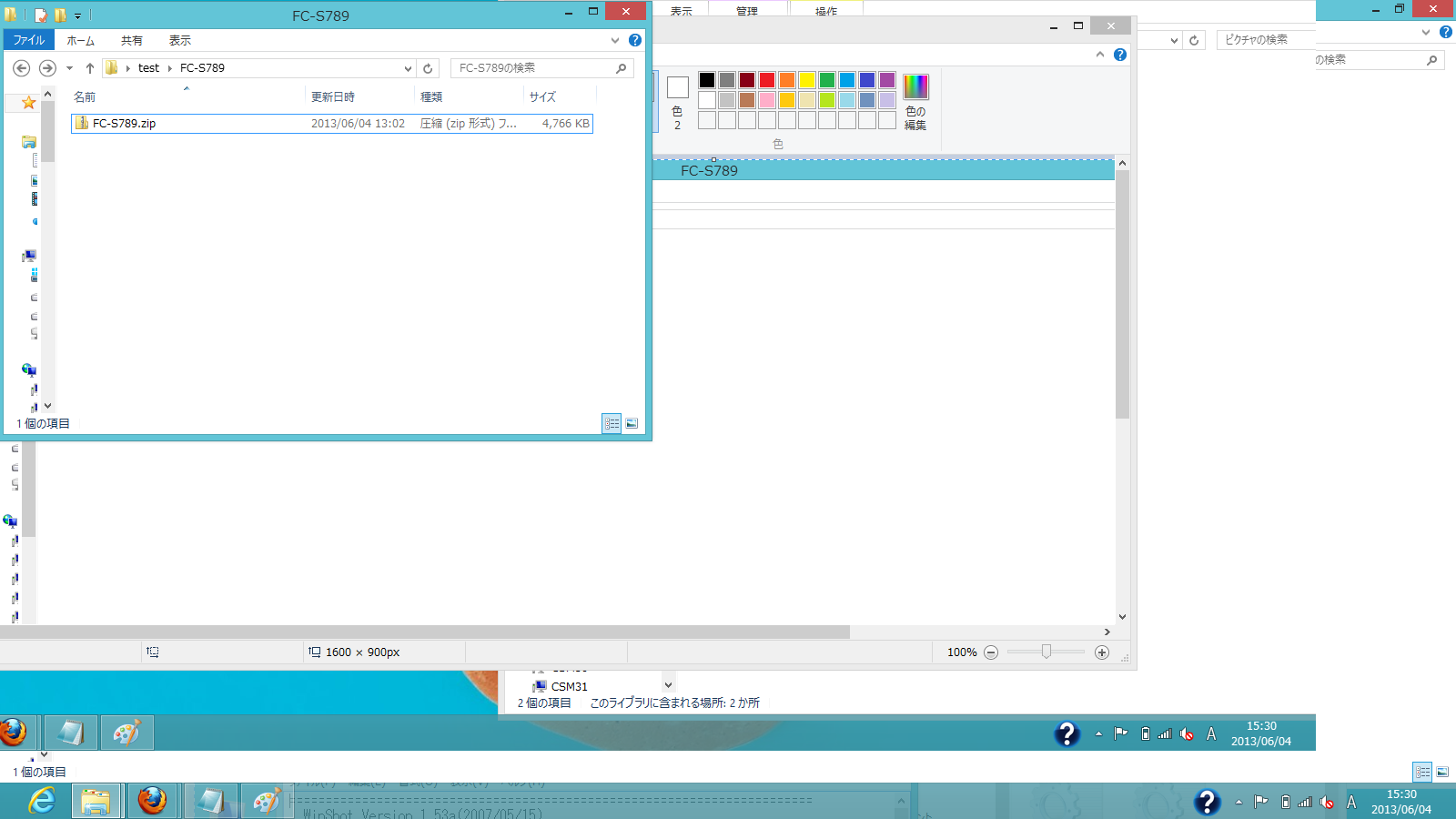 スタートメニューへの登録・アプリのショートカットをスタートメニューのどこに作成するかを指定します。・スタートアップに登録しない場合は「スタートメニューフォルダ－を作成しない（E）」にチェックを入れてください。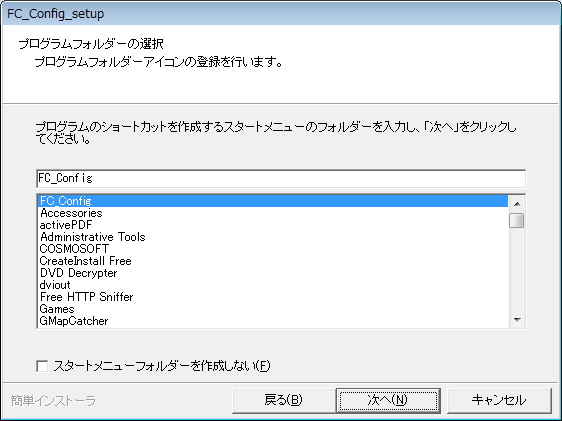 インストール内容の確認確認し、間違いが無ければ「次へ（N）」をクリックしてください。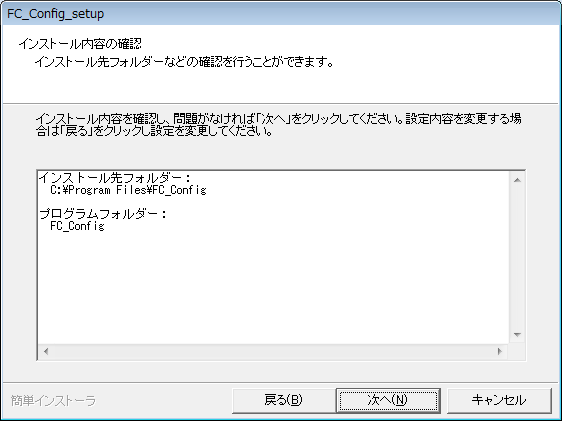 「はい（Y）」をクリックしてください。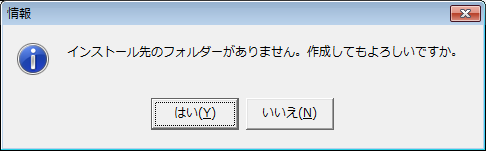 ドライバのインストールPCとFC-S789の接続に必要なドライバのインストールを行います。「次へ（N）」をクリックしてください。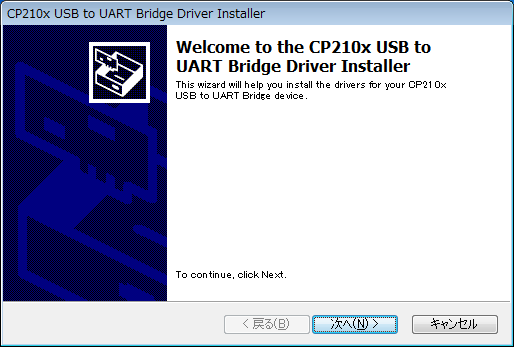 「I accept this agreement」をチェックし、「次へ（N）」を押してください。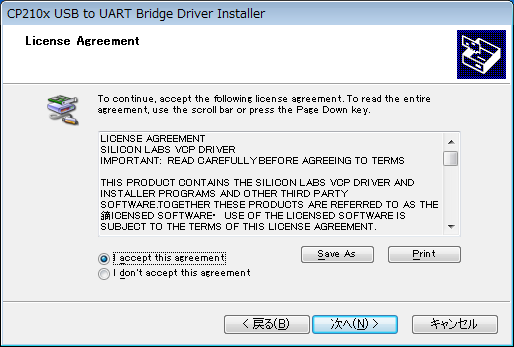 ドライバのインストール完了です。「完了」を押してください。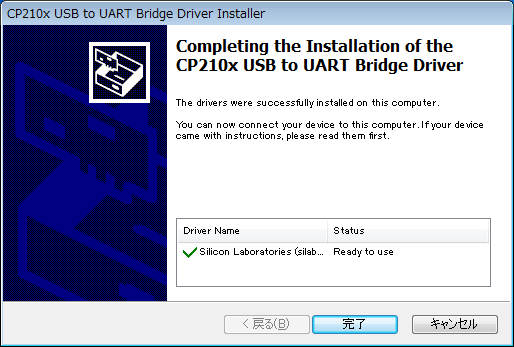 インストールの完了インストールが完了しました。「完了（E）」を押してください。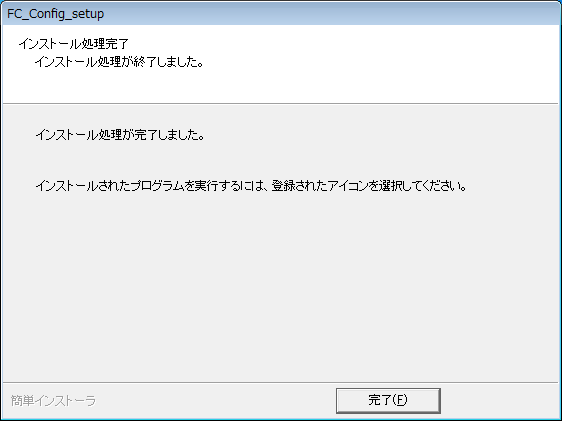 LOG取得方法アプリ起動スタートメニューから「FC-S789　GPS Log」　をクリックします。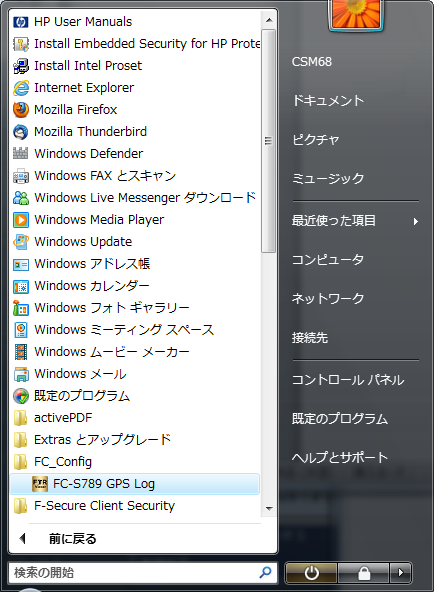 接続上記画面が表示されてから、FC-S789本体をPCと接続してください。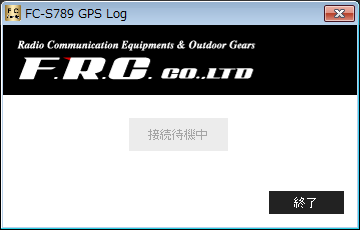 接続できると下記画面になりますので「GPSログデータ」をクリックしてください。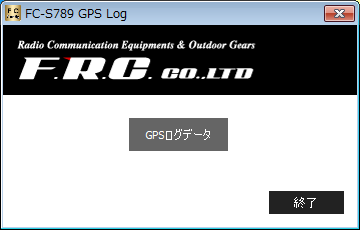 ログデータの保存・「選択」よりGPSログデータを保存するフォルダを選択します。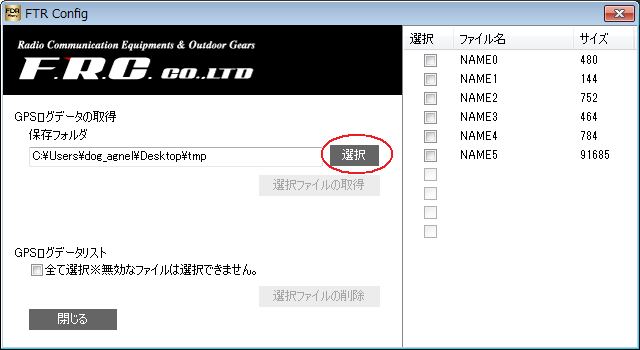 ・保存したいファイルをチェックします。全ての場合は左下の「すべて選択」をチェックしてください。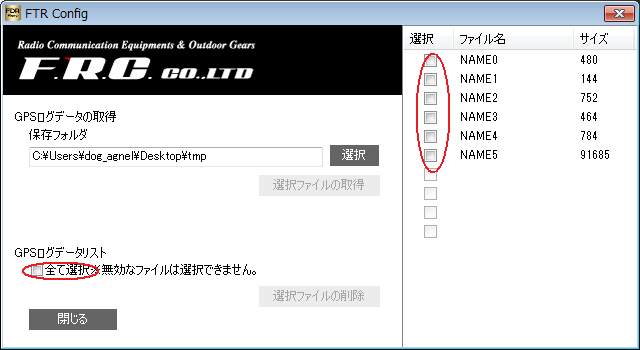 ・「選択ファイルの取得　」をクリックするとデータを保存します。・「選択ファイルの削除」をクリックするとデータを削除します。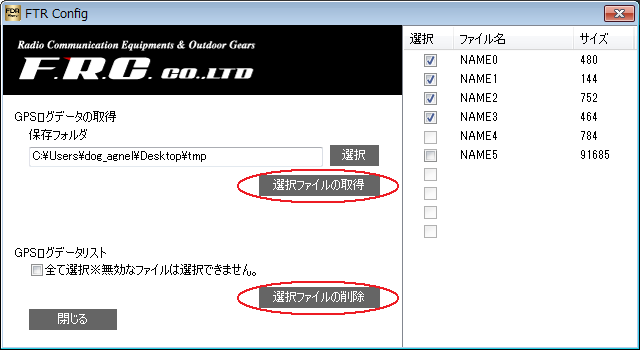 